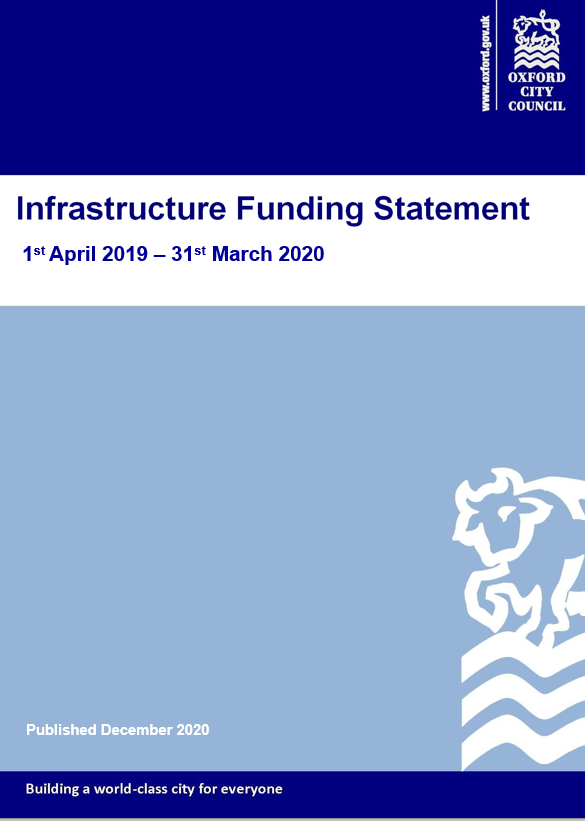 Planning Policy Planning, Sustainable Development and Regulatory ServicesOxford City Council St Aldate’s Chambers 109-113 St Aldate’s OXFORD OX1 1DSTel: 01865 252847Email: planningpolicy@oxford.gov.ukWebsite: www.oxford.gov.uk/planningpolicyPublished December 2020IntroductionThe Infrastructure Funding Statement (IFS) sets out how developer contributions from the Community Infrastructure Levy (CIL) and Section 106 Agreements (S106) have been allocated and spent on the infrastructure priorities of Oxford City Council for the previous financial year (April 2019 - March 2020). In accordance with the Community Infrastructure Levy Regulations, any authority that receives a contribution from development through the levy or section 106 planning obligations must prepare an Infrastructure Funding Statement. (CIL PPG paragraph 173 Reference ID: 25-173-20190901).This is the first IFS from Oxford City Council, following the introduction of the IFS with the amended CIL regulations in 2019 (Schedule 2 of the CIL regulations and CIL regulation 121A).This Infrastructure Funding Statement Includes:(CIL PPG Paragraph: 176 Reference ID: 25-176-20190901)A report relating to the previous financial year on the Community Infrastructure Levy;A report relating to the previous financial year on Section 106 planning obligations;A report on the infrastructure projects or types of infrastructure that the authority intends to fund wholly or partly by the levy (excluding the neighbourhood portion).Funding for infrastructure on the IFS has been considered and updated alongside the Infrastructure Delivery Plan (Infrastructure Assessment) used for the Oxford Local Plan 2036 (OLP2036). This is a live document which is currently being updated on an ongoing basis to inform future funding priorities. (CIL PPG paragraph 17, Reference ID: 25-017-20190901).1: Report relating to financial year 2019/2020 on the Community Infrastructure Levy2: Report relating to financial year 2019/2020 on S106 Planning Obligations3: Infrastructure projects to be funded wholly or partly by CILThe current CIL held has been committed in full to projects/schemes within the Council’s Capital Programme as part of the Budget setting process.  CIL is used alongside other funding sources to deliver projects and schemes across the city as part of the Capital Programme.  The funding of projects and schemes from CIL is set annually as part of the wider budget setting process for the Capital Programme with minor budget adjustments being made throughout the year, if and when necessary.  The programme below sets out how funding from CIL is to be allocated to different infrastructure projects for the reported year and upcoming 5 years - however, this is currently under review.  As part of the budget setting process, which at the time of reporting has not yet completed (completion expected Feb/Mar 2021), projects and allocations may change. Since it was agreed as part of the budget last year, some projects have subsequently secured other funding or have had not used their full budget. This is not reflected yet in the table below as this table reflects the allocations in 19/20. However, this table includes one additional project that was added as an exception during Summer 2020 to fund capital projects in the city that have assisted in the City restart following the national response to the pandemic.  This has been included at the end of Table 3.The following tables in this section only show the funding from CIL and do not show full scheme costs or other funding sources.Table 3.1 – CIL Programme at the end of financial year 2019/2020 including adjustments for capital projects associated with COVID-19 measuresCommunity Infrastructure Levy (CIL)Community Infrastructure Levy (CIL)Community Infrastructure Levy (CIL)Community Infrastructure Levy (CIL)Community Infrastructure Levy (CIL)Community Infrastructure Levy (CIL)RequirementRequirementRequirementAmountCommentComment1.  a(CIL Regulations: Schedule 2) The matters to be included in the CIL report are—the total value of CIL set out in all demand notices issued in the reported year;(CIL Regulations: Schedule 2) The matters to be included in the CIL report are—the total value of CIL set out in all demand notices issued in the reported year;£3,413,209.96bthe total amount of CIL receipts for the reported year;the total amount of CIL receipts for the reported year;£3,576,276.76 cthe total amount of CIL receipts, collected by the authority, or by another person on its behalf, before the reported year but which have not been allocated;the total amount of CIL receipts, collected by the authority, or by another person on its behalf, before the reported year but which have not been allocated; £0dthe total amount of CIL receipts, collected by the authority, or by another person on its behalf, before the reported year and which have been allocated in the reported year;the total amount of CIL receipts, collected by the authority, or by another person on its behalf, before the reported year and which have been allocated in the reported year;£12,196,614.00 ethe total amount of CIL expenditure for the reported year;the total amount of CIL expenditure for the reported year;£1,670,003.54fthe total amount of CIL receipts, whenever collected, which were allocated but not spent during the reported year;the total amount of CIL receipts, whenever collected, which were allocated but not spent during the reported year;£13,002,143.00CIL is allocated for spend during the Budget setting process for Capital Programme schemes - See part 3: Infrastructure projects to be funded wholly or partly by CILCIL is allocated for spend during the Budget setting process for Capital Programme schemes - See part 3: Infrastructure projects to be funded wholly or partly by CILgin relation to CIL expenditure for the reported year, summary details of—in relation to CIL expenditure for the reported year, summary details of—githe items of infrastructure on which CIL (including land payments) has been spent, and the amount of CIL spent on each item;£1,364,427.83ProjectAmountgithe items of infrastructure on which CIL (including land payments) has been spent, and the amount of CIL spent on each item;£1,364,427.83Bullingdon Community Centre£62,625.70 githe items of infrastructure on which CIL (including land payments) has been spent, and the amount of CIL spent on each item;£1,364,427.83Seacourt Park and Ride £1,104,514.63githe items of infrastructure on which CIL (including land payments) has been spent, and the amount of CIL spent on each item;£1,364,427.83CPZ Parking £197,287.50giithe amount of CIL spent on repaying money borrowed, including any interest, with details of the items of infrastructure which that money was used to provide (wholly or in part);£0giiithe amount of CIL spent on administrative expenses pursuant to regulation 61, and that amount expressed as a percentage of CIL collected in that year in accordance with that regulation;£138,187.663.9%3.9%hin relation to CIL receipts, whenever collected, which were allocated but not spent during the reported year, summary details of the items of infrastructure on which CIL (including land payments) has been allocated, and the amount of CIL allocated to each item;in relation to CIL receipts, whenever collected, which were allocated but not spent during the reported year, summary details of the items of infrastructure on which CIL (including land payments) has been allocated, and the amount of CIL allocated to each item;See Section 3 ithe amount of CIL passed to—the amount of CIL passed to—iiany parish council under regulation 59A or 59B; and£68,191.05ParishAmountiiany parish council under regulation 59A or 59B; and£68,191.05Blackbird Leys Parish Council£2,167.60iiany parish council under regulation 59A or 59B; and£68,191.05Littlemore Parish Council£45,223.46iiany parish council under regulation 59A or 59B; and£68,191.05Old Marston Parish Council£19,117.28iiany parish council under regulation 59A or 59B; and£68,191.05Risinghurst & Sandhills Parish Council£1,682.71iiiany person under regulation 59(4)N/Ajsummary details of the receipt and expenditure of CIL to which regulation 59E or 59F applied during the reported year including—summary details of the receipt and expenditure of CIL to which regulation 59E or 59F applied during the reported year including—jithe total CIL receipts that regulations 59E and 59F applied to;£492,607.94jiithe items of infrastructure to which the CIL receipts to which regulations 59E and 59F applied have been allocated or spent, and the amount of expenditure allocated or spent on each item;£99,197.00ItemAmountjiithe items of infrastructure to which the CIL receipts to which regulations 59E and 59F applied have been allocated or spent, and the amount of expenditure allocated or spent on each item;£99,197.00Payment to ward Councillor CIL £95,000.00jiithe items of infrastructure to which the CIL receipts to which regulations 59E and 59F applied have been allocated or spent, and the amount of expenditure allocated or spent on each item;£99,197.00HNF festive lighting£4,197.00ksummary details of any notices served in accordance with regulation 59E, including—summary details of any notices served in accordance with regulation 59E, including—kithe total value of CIL receipts requested from each parish council;£0kiiany funds not yet recovered from each parish council at the end of the reported year;£0Ithe total amount of—the total amount of—IiCIL receipts for the reported year retained at the end of the reported year other than those to which regulation 59E or 59F applied;£1,516,383.59IiiCIL receipts from previous years retained at the end of the reported year other than those to which regulation 59E or 59F applied;11,485,759.41IiiiCIL receipts for the reported year to which regulation 59E or 59F applied retained at the end of the reported year;£393,410.94IivCIL receipts from previous years to which regulation 59E or 59F applied retained at the end of the reported year.£1,943,260.822For the purposes of paragraph 1—For the purposes of paragraph 1—aCIL collected by an authority includes land payments made in respect of CIL charged by that authority;CIL collected by an authority includes land payments made in respect of CIL charged by that authority;N/AbCIL collected by way of a land payment has not been spent if at the end of the reported year—CIL collected by way of a land payment has not been spent if at the end of the reported year—N/Aidevelopment (within the meaning in TCPA 1990) consistent with a relevant purpose has not commenced on the acquired land; orN/Aiithe acquired land (in whole or in part) has been used or disposed of for a purpose other than a relevant purpose; and the amount deemed to be CIL by virtue of regulation 73(9) has not been spent;N/AcCIL collected by an authority includes infrastructure payments made in respect of CIL charged by that authority;CIL collected by an authority includes infrastructure payments made in respect of CIL charged by that authority;N/AdCIL collected by way of an infrastructure payment has not been spent if at the end of the reported year the infrastructure to be provided has not been provided;CIL collected by way of an infrastructure payment has not been spent if at the end of the reported year the infrastructure to be provided has not been provided;N/Aethe value of acquired land is the value stated in the agreement made with the charging authority in respect of that land in accordance with regulation 73(6)(d);the value of acquired land is the value stated in the agreement made with the charging authority in respect of that land in accordance with regulation 73(6)(d);N/Afthe value of a part of acquired land must be determined by applying the formula in regulation 73(10) as if references to N in that provision were references to the area of the part of the acquired land whose value is being determined;the value of a part of acquired land must be determined by applying the formula in regulation 73(10) as if references to N in that provision were references to the area of the part of the acquired land whose value is being determined;N/Agthe value of an infrastructure payment is the CIL cash amount stated in the agreement made with the charging authority in respect of the infrastructure in accordance with regulation 73A(7)(e).the value of an infrastructure payment is the CIL cash amount stated in the agreement made with the charging authority in respect of the infrastructure in accordance with regulation 73A(7)(e).N/AS106 ObligationsS106 ObligationsS106 ObligationsS106 ObligationsS106 ObligationsS106 ObligationsS106 ObligationsS106 ObligationsS106 ObligationsS106 ObligationsS106 ObligationsRequirementRequirementRequirementAmountCommentCommentCommentCommentCommentCommentComment3a(CIL Regulations: Schedule 2)The matters to be included in the section 106 report for each reported year are—the total amount of money to be provided under any planning obligations which were entered into during the reported year;(CIL Regulations: Schedule 2)The matters to be included in the section 106 report for each reported year are—the total amount of money to be provided under any planning obligations which were entered into during the reported year;£983,500.00Site namePlanning ReferenceDate of AgreementTriggerTriggerAmountContribution Use3a(CIL Regulations: Schedule 2)The matters to be included in the section 106 report for each reported year are—the total amount of money to be provided under any planning obligations which were entered into during the reported year;(CIL Regulations: Schedule 2)The matters to be included in the section 106 report for each reported year are—the total amount of money to be provided under any planning obligations which were entered into during the reported year;£983,500.0053 Sunderland Avenue, OX2 8DT 17/03040/FUL23/05/2019Prior to the occupation or sale of fourth dwellingPrior to the occupation or sale of fourth dwelling15% of combined sales value of dwellings(estimated £270,000.00)Off-site affordable housing3a(CIL Regulations: Schedule 2)The matters to be included in the section 106 report for each reported year are—the total amount of money to be provided under any planning obligations which were entered into during the reported year;(CIL Regulations: Schedule 2)The matters to be included in the section 106 report for each reported year are—the total amount of money to be provided under any planning obligations which were entered into during the reported year;£983,500.0053 Sunderland Avenue, OX2 8DT  17/03040/FUL23/05/2019Prior to the occupation or sale of fourth dwellingPrior to the occupation or sale of fourth dwelling5% of 15% combined sales value of dwellings(estimated £13,500.00)Administration fees3a(CIL Regulations: Schedule 2)The matters to be included in the section 106 report for each reported year are—the total amount of money to be provided under any planning obligations which were entered into during the reported year;(CIL Regulations: Schedule 2)The matters to be included in the section 106 report for each reported year are—the total amount of money to be provided under any planning obligations which were entered into during the reported year;£983,500.00Sports Field William Morris Close, OX4 2SF 18/03330/OUT04/03/2020Prior to commencementPrior to commencement£600,000.00Provision of open space/sports facilities bthe total amount of money under any planning obligations which was received during the reported year;the total amount of money under any planning obligations which was received during the reported year;£668,121.00Site namePlanning ReferenceDate Payment ReceivedCategoryCategoryAvailable BalanceContribution Usebthe total amount of money under any planning obligations which was received during the reported year;the total amount of money under any planning obligations which was received during the reported year;£668,121.00Greyfriars Court Paradise Square, OX1 1BE17/00860/FUL03/05/2019Open Space and LeisureOpen Space and Leisure£38,800.00Towards future maintenance of Paradise Gardensbthe total amount of money under any planning obligations which was received during the reported year;the total amount of money under any planning obligations which was received during the reported year;£668,121.00Site Of Former Swan Motor Centre Limited Between Towns Road, OX4 3LX16/01752/FUL08/07/2019Affordable HousingAffordable Housing£553,280.00Towards affordable housingbthe total amount of money under any planning obligations which was received during the reported year;the total amount of money under any planning obligations which was received during the reported year;£668,121.00The Old Power Station 17 Russell Street, OX2 0AR18/02982/FUL11/12/2019Affordable HousingAffordable Housing£6,921.00Towards affordable housingbthe total amount of money under any planning obligations which was received during the reported year;the total amount of money under any planning obligations which was received during the reported year;£668,121.00The Old Power Station 17 Russell Street, OX2 0AR18/02982/FUL15/01/2020HighwaysHighways£2,600.00(Traffic Order Passed to county)bthe total amount of money under any planning obligations which was received during the reported year;the total amount of money under any planning obligations which was received during the reported year;£668,121.00Westgate Shopping Centre Bonn Square, OX1 1NX13/02557/OUT28/02/2020Economic DevelopmentEconomic Development£7,200.00Air quality monitoringbthe total amount of money under any planning obligations which was received during the reported year;the total amount of money under any planning obligations which was received during the reported year;£668,121.00Site South Of Armstrong Road, OX4 4XG14/02940/OUT27/02/2020Community FacilitiesCommunity Facilities£59,320.00Community Facilities - On general sports and leisure facilities for public use in Littlemorecthe total amount of money under any planning obligations which was received before the reported year which has not been allocated by the authority;the total amount of money under any planning obligations which was received before the reported year which has not been allocated by the authority;£0dsummary details of any non-monetary contributions to be provided under planning obligations which were entered into during the reported year, including details of—summary details of any non-monetary contributions to be provided under planning obligations which were entered into during the reported year, including details of—N/ASite namePlanning ReferenceDate of AgreementTriggerTriggerContribution UseContribution Usedsummary details of any non-monetary contributions to be provided under planning obligations which were entered into during the reported year, including details of—summary details of any non-monetary contributions to be provided under planning obligations which were entered into during the reported year, including details of—N/ALand At Jericho Canal Side, OX2 6BX14/01441/FUL30/06/2019Not to commence until written approval of public open space scheme in accordance with scheme shown orange, green & red on drawing no. 1018(0)080Not to commence until written approval of public open space scheme in accordance with scheme shown orange, green & red on drawing no. 1018(0)080Public Open Space -– POS must be kept available for free public use at all times and maintain it.Public Open Space -– POS must be kept available for free public use at all times and maintain it.dsummary details of any non-monetary contributions to be provided under planning obligations which were entered into during the reported year, including details of—summary details of any non-monetary contributions to be provided under planning obligations which were entered into during the reported year, including details of—N/ALand At Jericho Canal Side, OX2 6BX14/01441/FUL30/06/2019Not to commence until written approval of Canal Works Not to commence until written approval of Canal Works Canal Works Canal Works dsummary details of any non-monetary contributions to be provided under planning obligations which were entered into during the reported year, including details of—summary details of any non-monetary contributions to be provided under planning obligations which were entered into during the reported year, including details of—N/ALand At Jericho Canal Side, OX2 6BX14/01441/FUL30/06/2019Not to commence prior to offering to transfer the land edged red to the Jericho Wharf TrustNot to commence prior to offering to transfer the land edged red to the Jericho Wharf TrustCommunity Centre/Boatyard - Not to continue development more than 6 months after commencement unless and until submitted names of alternative potential transfereesCommunity Centre/Boatyard - Not to continue development more than 6 months after commencement unless and until submitted names of alternative potential transfereesdsummary details of any non-monetary contributions to be provided under planning obligations which were entered into during the reported year, including details of—summary details of any non-monetary contributions to be provided under planning obligations which were entered into during the reported year, including details of—N/ACumberlege House Cumberlege Close, OX3 0QW and Elsfield Hall, OX2 8EP18/03385/FUL and 18/03384/FUL06/06/2019 Affordable Housing Affordable Housingdsummary details of any non-monetary contributions to be provided under planning obligations which were entered into during the reported year, including details of—summary details of any non-monetary contributions to be provided under planning obligations which were entered into during the reported year, including details of—N/ASports Field William Morris Close, OX4 2SF18/03330/OUT04/03/2020 Affordable Housing Affordable Housingdsummary details of any non-monetary contributions to be provided under planning obligations which were entered into during the reported year, including details of—summary details of any non-monetary contributions to be provided under planning obligations which were entered into during the reported year, including details of—N/ASports Field William Morris Close, OX4 2SF18/03330/OUT04/03/2020Open space/sports facilities - community agreementOpen space/sports facilities - community agreementNot to submit Open Space scheme for approval prior to implementation of planning permission.  Not to occupy more than 43 dwelling until Open Space Land scheme carried out and available for public useNot to submit Open Space scheme for approval prior to implementation of planning permission.  Not to occupy more than 43 dwelling until Open Space Land scheme carried out and available for public usedsummary details of any non-monetary contributions to be provided under planning obligations which were entered into during the reported year, including details of—summary details of any non-monetary contributions to be provided under planning obligations which were entered into during the reported year, including details of—N/ASports Field William Morris Close, OX4 2SF18/03330/OUT04/03/2020Prior to occupationPrior to occupationNot to occupy any dwelling until footpath link provided and available for use by the public – and issue a certificateNot to occupy any dwelling until footpath link provided and available for use by the public – and issue a certificatedsummary details of any non-monetary contributions to be provided under planning obligations which were entered into during the reported year, including details of—summary details of any non-monetary contributions to be provided under planning obligations which were entered into during the reported year, including details of—N/A75 Bartholomew Road, OX4 3QN17/02632/FUL & 18/01081/FUL28/05/2019Date of permissionDate of permissionTo cease development on the land pursuant to the planning permission and to cause or suffer the carrying out of the development on the land pursuant to the planning permission from the date onwards.To cease development on the land pursuant to the planning permission and to cause or suffer the carrying out of the development on the land pursuant to the planning permission from the date onwards.diin relation to affordable housing, the total number of units which will be provided;52Site namePlanning referencePlanning referenceDate of agreementDate of agreementAffordable unitsAffordable unitsdiin relation to affordable housing, the total number of units which will be provided;52Cumberlege House Cumberlege Close, OX3 0QW18/03385/FUL 18/03385/FUL 06/06/201906/06/201999diin relation to affordable housing, the total number of units which will be provided;52Sports Field William Morris Close, OX4 2SF18/03330/OUT18/03330/OUT04/03/202004/03/20204343diiin relation to educational facilities, the number of school places for pupils which will be provided, and the category of school at which they will be provided;N/AResponsibility of Oxfordshire County CouncilResponsibility of Oxfordshire County CouncilResponsibility of Oxfordshire County CouncilResponsibility of Oxfordshire County CouncilResponsibility of Oxfordshire County CouncilResponsibility of Oxfordshire County CouncilResponsibility of Oxfordshire County Councilethe total amount of money (received under any planning obligations) which was allocated but not spent during the reported year for funding infrastructure;the total amount of money (received under any planning obligations) which was allocated but not spent during the reported year for funding infrastructure;£9,066,523.86fthe total amount of money (received under any planning obligations) which was spent by the authority (including transferring it to another person to spend);the total amount of money (received under any planning obligations) which was spent by the authority (including transferring it to another person to spend);£16,649.50See full breakdown in 3(h)(i)See full breakdown in 3(h)(i)See full breakdown in 3(h)(i)See full breakdown in 3(h)(i)See full breakdown in 3(h)(i)See full breakdown in 3(h)(i)See full breakdown in 3(h)(i)gin relation to money (received under planning obligations) which was allocated by the authority but not spent during the reported year, summary details of the infrastructure on which the money has been allocated, and the amount of money allocated to each item;in relation to money (received under planning obligations) which was allocated by the authority but not spent during the reported year, summary details of the infrastructure on which the money has been allocated, and the amount of money allocated to each item;£9,066,523.86S106 Contribution CategoryS106 Contribution CategoryS106 Contribution CategoryS106 Contribution CategoryAmountAmountAmountgin relation to money (received under planning obligations) which was allocated by the authority but not spent during the reported year, summary details of the infrastructure on which the money has been allocated, and the amount of money allocated to each item;in relation to money (received under planning obligations) which was allocated by the authority but not spent during the reported year, summary details of the infrastructure on which the money has been allocated, and the amount of money allocated to each item;£9,066,523.86Affordable HousingAffordable HousingAffordable HousingAffordable Housing£8,153,764.85£8,153,764.85£8,153,764.85gin relation to money (received under planning obligations) which was allocated by the authority but not spent during the reported year, summary details of the infrastructure on which the money has been allocated, and the amount of money allocated to each item;in relation to money (received under planning obligations) which was allocated by the authority but not spent during the reported year, summary details of the infrastructure on which the money has been allocated, and the amount of money allocated to each item;£9,066,523.86Economic DevelopmentEconomic DevelopmentEconomic DevelopmentEconomic Development£255,771.00£255,771.00£255,771.00gin relation to money (received under planning obligations) which was allocated by the authority but not spent during the reported year, summary details of the infrastructure on which the money has been allocated, and the amount of money allocated to each item;in relation to money (received under planning obligations) which was allocated by the authority but not spent during the reported year, summary details of the infrastructure on which the money has been allocated, and the amount of money allocated to each item;£9,066,523.86Open Space and LeisureOpen Space and LeisureOpen Space and LeisureOpen Space and Leisure£269,217.38£269,217.38£269,217.38gin relation to money (received under planning obligations) which was allocated by the authority but not spent during the reported year, summary details of the infrastructure on which the money has been allocated, and the amount of money allocated to each item;in relation to money (received under planning obligations) which was allocated by the authority but not spent during the reported year, summary details of the infrastructure on which the money has been allocated, and the amount of money allocated to each item;£9,066,523.86HighwaysHighwaysHighwaysHighways£220,419.75£220,419.75£220,419.75gin relation to money (received under planning obligations) which was allocated by the authority but not spent during the reported year, summary details of the infrastructure on which the money has been allocated, and the amount of money allocated to each item;in relation to money (received under planning obligations) which was allocated by the authority but not spent during the reported year, summary details of the infrastructure on which the money has been allocated, and the amount of money allocated to each item;£9,066,523.86Community FacilitiesCommunity FacilitiesCommunity FacilitiesCommunity Facilities£119,886.60£119,886.60£119,886.60gin relation to money (received under planning obligations) which was allocated by the authority but not spent during the reported year, summary details of the infrastructure on which the money has been allocated, and the amount of money allocated to each item;in relation to money (received under planning obligations) which was allocated by the authority but not spent during the reported year, summary details of the infrastructure on which the money has been allocated, and the amount of money allocated to each item;£9,066,523.86OtherOtherOtherOther£47,464.28£47,464.28£47,464.28hin relation to money (received under planning obligations) which was spent by the authority during the reported year (including transferring it to another person to spend), summary details of—in relation to money (received under planning obligations) which was spent by the authority during the reported year (including transferring it to another person to spend), summary details of—hithe items of infrastructure on which that money (received under planning obligations) was spent, and the amount spent on each item;£16,649.50Site namePlanning ReferenceDate Payment ReceivedCategoryCategoryAmountContribution Usehithe items of infrastructure on which that money (received under planning obligations) was spent, and the amount spent on each item;£16,649.50Shotover View Craufurd Road, OX4 2RA10/01897/FUL14/06/2011Other (Work of Art)Other (Work of Art)£5,450.00For the provision of a WOA on the land or in the vicinity of the land.hithe items of infrastructure on which that money (received under planning obligations) was spent, and the amount spent on each item;£16,649.50Lawn Upton House Sandford Road, OX4 4PU13/00739/FUL31/12/2014Other (Work of Art)Other (Work of Art)£4,752.54Towards the provision of work of art hithe items of infrastructure on which that money (received under planning obligations) was spent, and the amount spent on each item;£16,649.50Lawn Upton House Sandford Road, OX4 4PU13/00739/FUL31/12/2014Open Space and LeisureOpen Space and Leisure£3,846.96Towards Open Space/Park Ecologyhithe items of infrastructure on which that money (received under planning obligations) was spent, and the amount spent on each item;£16,649.50The Old Power Station 17 Russell Street, OX2 0AR18/02982/FUL11/12/2019HighwaysHighways£2,600.00Towards Traffic Order - paid to County CouncilhIithe amount of money (received under planning obligations) spent on repaying money borrowed, including any interest, with details of the items of infrastructure which that money was used to provide (wholly or in part);£0hiiithe amount of money (received under planning obligations) spent in respect of monitoring (including reporting under regulation 121A) in relation to the delivery of planning obligations;£0Ithe total amount of money (received under any planning obligations) during any year which was retained at the end of the reported year, and where any of the retained money has been allocated for the purposes of longer-term maintenance (“commuted sums”), also identify separately the total amount of commuted sums held.the total amount of money (received under any planning obligations) during any year which was retained at the end of the reported year, and where any of the retained money has been allocated for the purposes of longer-term maintenance (“commuted sums”), also identify separately the total amount of commuted sums held.£38,800.004The matters which may be included in the section 106 report for each reported year are—The matters which may be included in the section 106 report for each reported year are—asummary details of any funding or provision of infrastructure which is to be provided through a highway agreement under section 278 of the Highways Act 1980 which was entered into during the reported year,summary details of any funding or provision of infrastructure which is to be provided through a highway agreement under section 278 of the Highways Act 1980 which was entered into during the reported year,N/AResponsibility of Oxfordshire County CouncilResponsibility of Oxfordshire County CouncilResponsibility of Oxfordshire County CouncilResponsibility of Oxfordshire County CouncilResponsibility of Oxfordshire County CouncilResponsibility of Oxfordshire County CouncilResponsibility of Oxfordshire County CouncilbSummary details of any funding or provision of infrastructure under a highway agreement which was provided during the reported year.Summary details of any funding or provision of infrastructure under a highway agreement which was provided during the reported year.N/AResponsibility of Oxfordshire County CouncilResponsibility of Oxfordshire County CouncilResponsibility of Oxfordshire County CouncilResponsibility of Oxfordshire County CouncilResponsibility of Oxfordshire County CouncilResponsibility of Oxfordshire County CouncilResponsibility of Oxfordshire County Council5For the purposes of paragraph 3— For the purposes of paragraph 3— awhere the amount of money to be provided under any planning obligations is not known, an authority must provide an estimate;where the amount of money to be provided under any planning obligations is not known, an authority must provide an estimate;ba non-monetary contribution includes any land or item of infrastructure provided pursuant to a planning obligation;a non-monetary contribution includes any land or item of infrastructure provided pursuant to a planning obligation;cWhere the amount of money spent in respect of monitoring in relation to delivery of planning obligations is not known, an authority must provide an estimate.”Where the amount of money spent in respect of monitoring in relation to delivery of planning obligations is not known, an authority must provide an estimate.”Infrastructure ItemLinks to wider strategies and Infrastructure  Delivery Plan (IDP)2019/20 CIL Financing 
£2020/21 CIL Financing 
£2021/22 CIL Financing 
£2022/23 CIL Financing 
£2023/24 CIL Financing 
£2024/25 CIL Financing 
£Oxford and Abingdon Flood Alleviation SchemeIDP, Oxfordshire Infrastructure Strategy (OxIS)250,00000000Bullingdon Community CentreIDP50,0001,323,7770000Extension to Seacourt Park & RideIDP2,987,000 1,426,933 0 0 0 0 Controlled parking zonesIDP Local Plan, Local Transport Plan200,000 500,0000 0 0 0 Coach Parking ImprovementsLocal Plan, Local Transport Plan and IDP20,000City-wide cycling Improvements, including cycle lanes and parkingLocal transport plan, Local Plan  and IDP 30,000 60,000 70,000 60,000 60,000 60,000 East Oxford Community Centre ImprovementsIDP001,685,000 0 0 0 Oxford station improvements IDP, OxIS and Local Plan 0200,0000 0 0 0 West end Infrastructure Local plan and IDP, Local Industrial Strategy (LIS)050,0000 0 0 0 Cowley Branchline spatial development and movement frameworkIDP, Oxfordshire Rail Corridor Study (ORCS), OxIS, Local Plan0050,000000Osney Bridge IDP, Local Plan0200,000150,000 0 0 0 Transport Congestion Management (Connecting Oxford)Local plan, Local Transport Plan and IDP0 125,000 0 0 0 0 Development of Zero Emission Zones (ZEZ)IDP, Local Transport Plan  and Local Plan0 62,00023,000 23,000 0 0 Blackbird Leys Regeneration Local Plan 02,000,0000 0 0 0 Projected funding (Capital)3,517,000 5,967,7101,978,000 83,000 60,000 60,000 City Centre Public Realm and Transport Infrastructure post COVID-19 City Centre Restart due to COVID-19 -  signage and pedestrianisation 0100,000 0000 Project Funding after new projects added3,517,0006,067,7101,978,00083,00060,00060,000